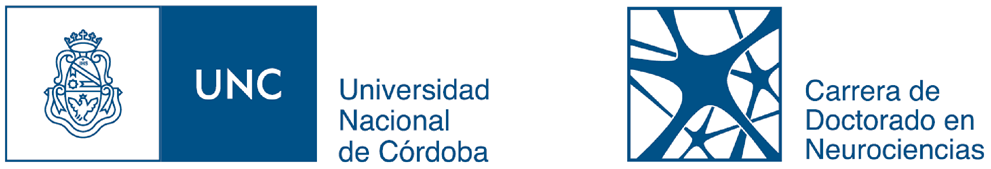 	                                                           	 Córdoba,                                de 20Sr/a. Director/a de la Carrera de Doctorado en NeurocienciasFacultad de Ciencias QuímicasUniversidad Nacional de CórdobaCiudad UniversitariaDr/aS                            /                    DDe mi mayor consideración:                    			 Tengo el agrado de dirigirme a Ud. con el objeto de manifestar mi conformidad para dirigir el proyecto de Tesis de Doctorado presentado por   ……………………… DNI Nº: …………….., titulado “………………………………..”.El proyecto se desarrollará en …………………… donde me desempeño como ……………………………….  					En espera de una respuesta favorable, saludo a Ud. muy atte. Firma y aclaraciónCórdoba,                                   de 20   Sr/a. Director/a de la Carrera de Doctorado en NeurocienciasFacultad de Ciencias QuímicasUniversidad Nacional de CórdobaCiudad UniversitariaDr/a. S                            /                    DDe mi mayor consideración: 				Tengo el agrado de dirigirme a Ud. en carácter de (cargo, por ejemplo: Director del (Departamento/ Instituto)   ………….. de la Facultad ………………… de la Universidad Nacional de Córdoba) con el fin de prestar conformidad para que ……………………….. DNI  Nº: ………………, se inscriba en la Carrera de Doctorado en Neurociencias de la Universidad Nacional de Córdoba y desarrolle su trabajo de tesis de doctorado en  (lugar de trabajo)   …………………. 			          Con el V° Bueno del Consejo Departamental ..........................................................Dr.  (firma y cargo)Director del  Departamento Facultad de Universidad Nacional de Córdoba	Justificación Co-Director:Córdoba,                                de 20Sr/a. Director/a de la Carrera deDoctorado en NeurocienciasFacultad de Ciencias QuímicasUniversidad Nacional de CórdobaCiudad UniversitariaDr/aS                        	/                	DDe mi mayor consideración:                                           	 Tengo el agrado de dirigirme a Ud. con el objeto de manifestar mi conformidad para dirigir el proyecto de Tesis de Doctorado presentado por   ……………………… DNI Nº: …………….., titulado “………………………………..”.El proyecto se desarrollará en …………………… de la Facultad ………………. de la Universidad Nacional de Córdoba donde me desempeño como ………………………………Para el  desarrollo  de esta Tesis se propone la incorporación del  Dr/a  (nombre y cargo)……….. como Co-Director.La incorporación del (de la) Dr/a. …………………. como co-director está basada en ……………………               	                                                                       	 Firma del DirectorConformidad del Co-Director similar a la conformidad del Director